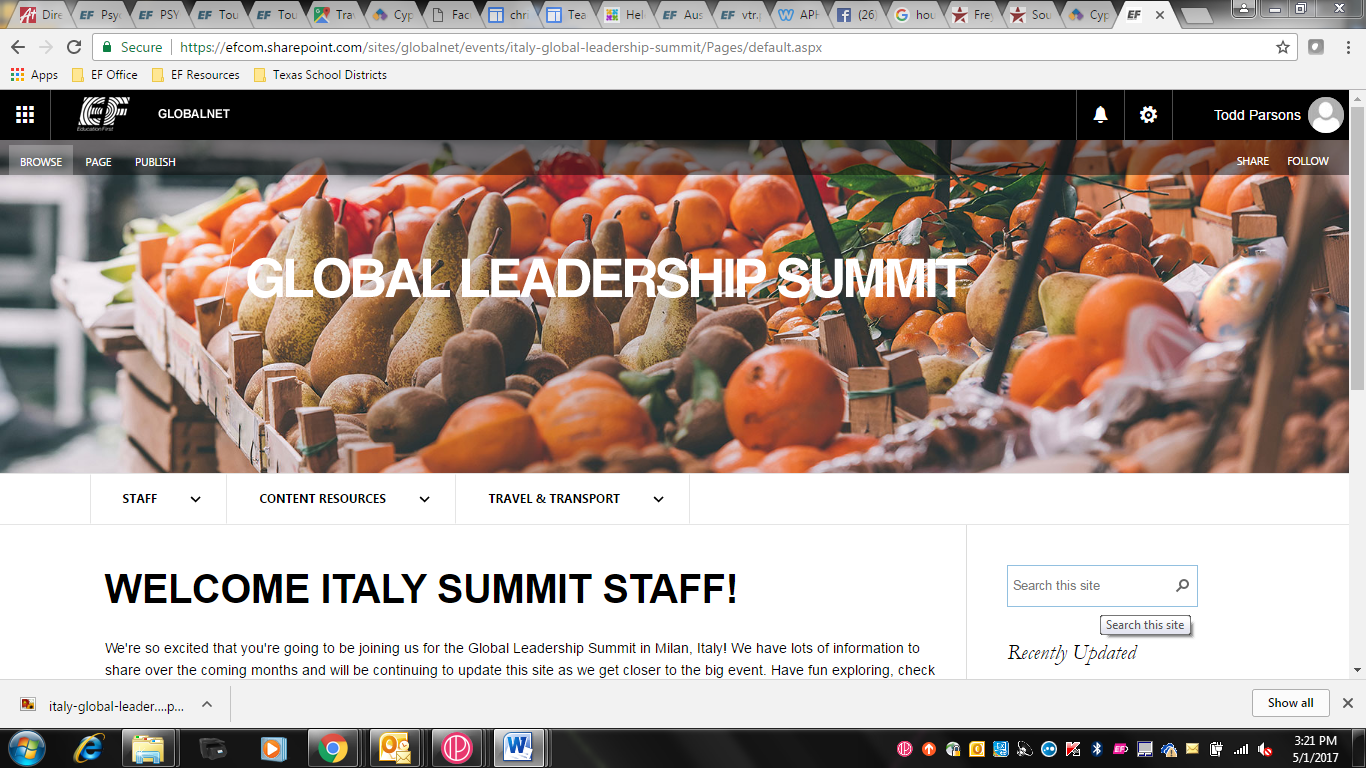 FEATURED SPEAKERSAnthony Bourdain​, chef, author and television star, is best known for his culinary and cultural knowledge, as well as his observations of the world’s most exotic dishes as host of No Reservations. Anthony visits off the grid locations that have deep seeded political history such as Haiti, Nicaragua and Cambodia. Exploring cultures and lifestyles, Tony experiences the underlying stories behind a locale’s traditional cuisine. Kitchen Confidential: Adventures in the Culinary Underbelly, is Bourdain’s candid and sometimes shocking portrait of life in restaurant kitchens. 

Raj Patel is an author, journalist, professor and food policy expert that continuously challenges our presumptions about the global economy. Having worked for and with some of the most prestigious international organizations—including the World Bank, World Trade Organization and United Nations—Patel constantly finds ways to improve the world’s food system. He is also the author of two books, Stuffed and Starved: The Hidden Battle for the Whole Food System and The Value of Nothing: How to Reshape Market Society and Redefine Democracy. Patel was awarded a James Beard Foundation Leadership award in 2016.

Stephen Ritz is an educator and innovator who believes that students shouldn't have to leave their community to live, learn and earn in a better one. His extended student and community family have grown more than 40,000 pounds of vegetables in the Bronx while generating extraordinary academic performance. Stephen was named a Top 10 Finalist for the prestigious $1M Global Teacher Prize in 2015 and has moved attendance from 40% to 93% daily. He has also helped to provide 2,200 youth jobs in the Bronx and captured the United States EPA Award for transforming mindsets and landscapes in NYC. ​WORKSHOP PARTNERS​​The follo​wing partners will be hosting thematic and/or leadership workshops for students on Saturday and Sunday​African Leadership Academy (ALA) - Leonor Fall, Michelle Nandi, Sean Karanja Kinyanjui & Ernest AsanteALA seeks to enable lasting peace and prosperity in Africa by developing and connecting the continent’s future leaders. ALA students complete an intensive program of intellectual growth and hand​s-on leadership development, to build the potential to prevent wars, create jobs, and develop lasting solutions to the root causes of many of Africa’s challenges. Aspire​ - Mohammed Ashour​Apsire, 2013 Hult Prize finalist, is committed to innovating and advancing responsible farming and healthy eating of insects. Aspire's mission is to provide economically challenged, malnourished populations with high protein and micronutrient-rich food solutions derived from the supply and development of insects and insect-based products. Brandon Rigoli​ - Teacher, Business Professional & AdventurerBrandon currently works as an Account Executive at Salesforce.org as part of their Higher Education Division, combining his love for both education and technology. Prior to joining Salesforce.org, Brandon cut his teeth as an app-developer and spent years as a teacher and white water rafting guide; experiences that all resulted in valuable life lessons he is passionate about sharing. Bootstrap Compost​ - Andrew Brooks​Bootstrap Compost is a residential and commercial food scraps pickup service operating throughout Greater Boston. Since its founding in 2011, the company has diverted nearly 2,000,000 pounds of organics from landfills. Connor Young​ - Livestock Program Manager
Connor has worked as a farm manager and extensively in the field of agricultural land conservation collaborating with dairy, beef and pig farmers through conservation farm planning.  
​​Development in Gardening (DIG) - ​Noah Derman & Sarah Koch​​​DIG is an international non-profit committed to enabling vulnerable and HIV affected communities to meet their own needs and improve their well-being through nutrition-sensitive and sustainable agriculture. Edible Garden City - Siang Yu Tham & Natalia TanUsing under-utilized spaces like rooftops and sidewalks, Edible Garden City strives to connect urbanites to nature, conserve natural resources and cultivate a sense of community.​ Edible Garden City champions the "grow your own food" movement in land-scarce and import dependent Singapore.​Food Allergy Science Initiative (FASI)​ - Lesley SolomonFASI taps the combined academic and research resources of MIT & Harvard to help answer key questions surrounding food allergies, the causes of which remain little-understood. FASI aims to accelerate research into this field and enable the development of new diagnostics and treatments. Food Sol - Rachel Greenberger & Cristiano BoninoFood Sol is a Babson College action tank for food entrepreneurship of all kinds. It is a place for food entrepreneurs to gather, think through their ideas and pinpoint smart action steps to move their food visions forward. Freight Farms - Brad McNamaraFreight Farms is an agriculture technology company that provides physical and digital solutions for creating local produce ecosystems on a global scale. Their flagship product, the Leafy Green Machine, allows any business to grow a high-volume of fresh produce in any environment regardless of the climate. GROMAINE Organic Farm​ - Tristan Noyes & Jon NoyesGromaine provides organic, sustainably grown lettuce and leafy greens to select restaurants, specialty grocers and consumers across Maine. The farm connects consumers to the land by sharing the entire growing process, from seed to leaf and farm to fork. Ignitia - Lizzie MerrillIgnitia is a weather forecasting company that produces critical business intelligence for agricultural actors in the tropics. Ignitia's disruptive forecast technology provides a unique weather forecast that gives precise predictions under rapidly varying weather conditions. Weather affects every stage of a farming cycle and good weather information can almost double the yields for small scale farmers. Imperfect Produce - Ben SimonImperfect Produce is a produce delivery subscription that's mission is to find a home for produce that doesn't fit grocery stores' strict cosmetic standards. CEO Ben Simon is a Forbes 30 Under 30 Social Entrepreneur who also The Food Recovery Network, America's largest student movement against food waste and hunger. Mamma Homecooking - Anna VicentiniAnna is a Milan-based chef that teaches cooking classes that showcase the Italian way of easy home cooking. She has a passion for simple Italian recipes that speak of the traditions and origins of Italy. She uses her cooking as a way of communicating her culture and narrating stories and had the honor of cooking for Pope John Paul II.  Path2Empathy - Jennicca Mabe & Carrie BlockPath2Empathy is committed to empowering a generation to experience and mobilize empathy to people all around them. They believe that by teaching the skill of walking in another's shoes we can change the atmosphere of our homes, schools and community. Poly - Ben Leddy & Alison SlatePoly, the first Food + Future CoLab venture, integrates nature and technology to help kids create and explore new worlds. The PolyBot, a hydroponic plant-growing system specifically designed for the classroom, is accompanied with a curriculum that helps students learn to grow different species and key science topics. Samantha Rigoli - Registered Dietician & Nutrition Consultant​Samantha is a Registered Dietician and Nutritionist in NYC who focuses on nutrition education as well as food policy and procedures for children and adults. Her food philosophy is based on balance, sustainability, natural and unprocessed foods and promoting community involvement. The DO School​ - Franka Ismer, Katherin Kirschenmann & Rouven SteinfeldThe DO School partners with visionary companies such as H&M, Siemens and YouTube, on problems that can't be solved the usual way. They curate entrepreneurial teams around diversity, expertise and passion and empower talented individuals to turn their ideas into action. ​
Validation Project - Valerie WeislerThe Validation Project is a global organization that works with thousands of teenagers in 105 countries to solve social justice issues. Founder Valerie Weisler is a 19-year-old college student and newly appointed ambassador for the U.S. State Department, working with embassies around the globe to give her generation a voice. 